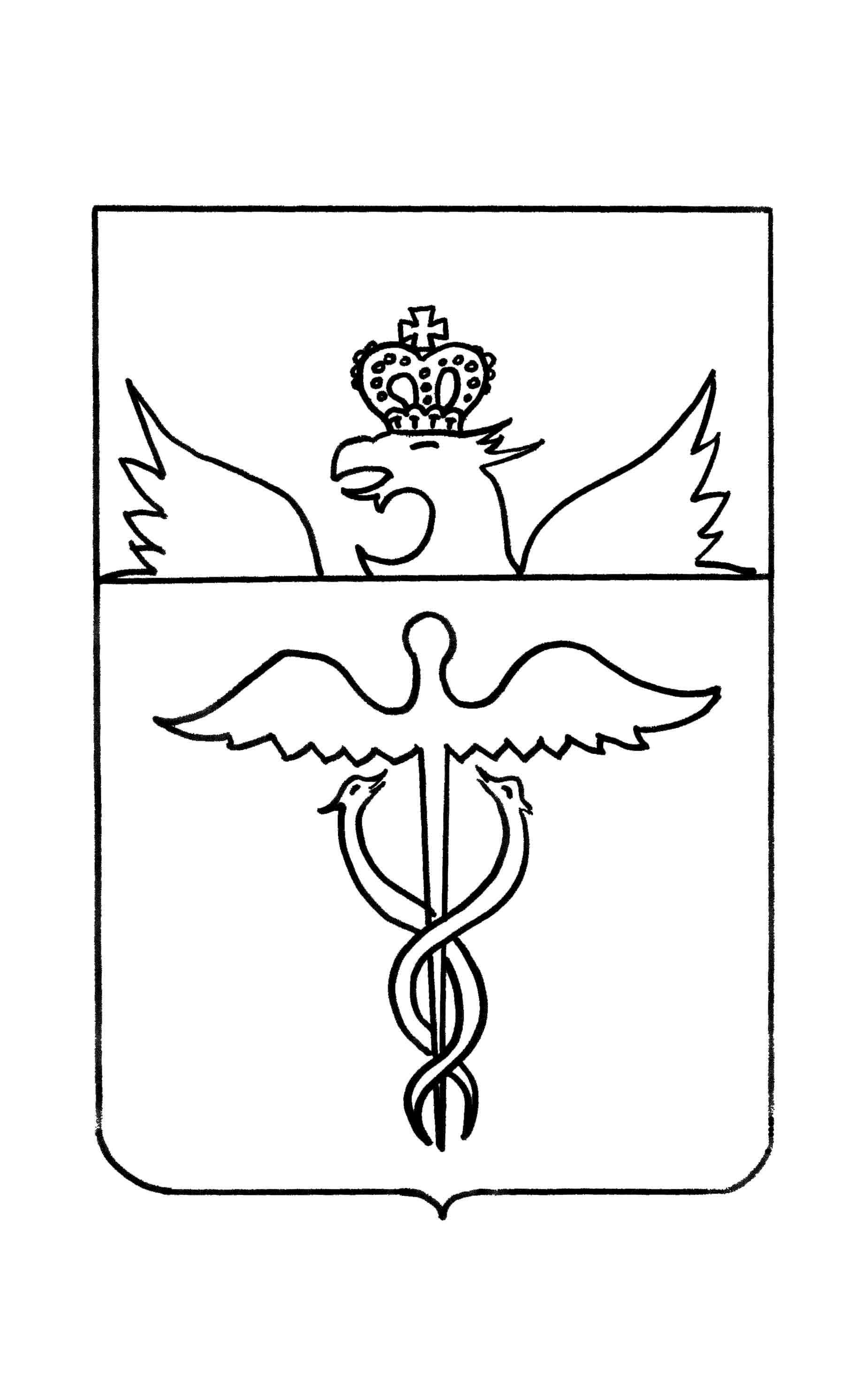 СОВЕТ НАРОДНЫХ ДЕПУТАТОВ ГВАЗДЕНСКОГО СЕЛЬСКОГО ПОСЕЛЕНИЯБУТУРЛИНОВСКОГО МУНИЦИПАЛЬНОГО РАЙОНАВОРОНЕЖСКОЙ ОБЛАСТИРЕШЕНИЕот 13.11.2020 года                              № 144с.ГваздаНа основании заявления инициативной группы граждан о рассмотрении предложения по границам территории создаваемого территориального общественного самоуправления, руководствуясь статьей 27 Федерального закона от 6 октября 2003 года № 131-ФЗ «Об общих принципах организации местного самоуправления в Российской Федерации» и Положением об организации и осуществлении территориального общественного самоуправления в Гвазденском сельском  поселении Бутурлиновского муниципального района Воронежской области, утвержденным решением Совета народных депутатов Гвазденского сельского поселения Бутурлиновского муниципального района от 18.06.2015г. №244 Совет народных депутатов Гвазденского сельского поселения  Бутурлиновского муниципального района Воронежской областиРЕШИЛ:1. Установить следующие границы территории для осуществления территориального общественного самоуправления, расположенного в границах села Гвазда  улицы: Центральная дом 1- 257, Ивана Бочарникова, Садовая, Красный уголок, Молодежная, Гоголя (до речки) с численностью населения  286  человека.2. Настоящее решение вступает в силу после опубликования.Глава Гвазденского сельского  поселения                         Л.М.БогдановаОб установлении границ  территориального общественного самоуправления 